WYKAZ  PODRĘCZNIKÓW  NA  ROK  SZKOLNY  2018/2019   PROFIL BIOLOGICZNO-DWUJĘZYCZNY IIIC (rozszerzenie z biologii, chemii, j. angielskiego/ WOS-u, geografii, j. angielskiego)* przedmioty raelizowane w grupach (ze względu na wybrane rozszerzenia)PrzedmiotKlasaAutor 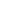 TytułWydawcaChemia*IIICMaria Litwin, Szarota Styka-Wlazło, Joanna SzymońskaTo jest chemia 2. Liceum/techn. Chemia. Podręcznik. Zakres rozszerzony.Nowa EraBiologia*IIICInfromacja o podręczniku podana zostanie na początku roku szkolnegoInfromacja o podręczniku podana zostanie na początku roku szkolnegoGeografia*IIICTomasz Rachwał Oblicza geografii. Zakres rozszerzony cz. 2Nowa EraGeografia*IIICMarek Więckowski, Roman Malarz Oblicza geografii. Zakres rozszerzony cz. 3Nowa EraJęzyk polskiIIICD. Chemperek., A.KalbarczykJęzyk polski. Zrozumieć tekst - zrozumieć człowieka. Liceum i technikum, zakres podstawowy i rozszerzony, część 3WSiPMatematykaIIICM. Antek, K. Belka, P. GrabowskiProsto do matury 3. Podręcznik do matematyki 
dla szkół ponadgimnazjalnych.  Zakres podstawowy.Nowa EraHiSIIICM. Markowicz, O. Pytlińska, 
A. WyrodaHistoria i społeczeństwo. Europa i świat. Podręcznik do  liceum i technikum.WSiPJęzyk angielski* - gr. dwuj.IIICM. Umińska, B. Hastings, D. ChandlerLongman Repetytorium maturalne - poziom rozszerzony - Edycja wieloletniaPearsonJęzyk angielski*- gr. rozszerz.IIICMarta Umińska, Bob HastingsLongman Repetytorium maturalne. Angielski.  Poziom rozszerzony.PearsonJęzyk niemieckiIIICA. Kryczyńska-PhamFokus 3. Język niemiecki. Podręcznik dla szkół ponadgimnazjalnych. Zakres podstawowy.WSiPJęzyk hiszpańskiIIICMałgorzata Spychała, Xavier Pascual LópezDescubre curso de español A1.2/A2 DRACOJęzyk rosyjskiIIICInfromacja o podręczniku podana zostanie na początku roku szkolnegoInfromacja o podręczniku podana zostanie na początku roku szkolnegoWOS*IIICInfromacja o podręczniku podana zostanie na początku roku szkolnegoInfromacja o podręczniku podana zostanie na początku roku szkolnego